Dados Pessoais / Personal DataNome/Name:      País de Nascimento/Country of birth:      Número do Passaporte/Passport number:      Nacionalidade/Nationality:      Data de Nascimento/Date of birth: Sexo/Gender:  Estado Civil/Marital Status: Endereço/Address:      E-mail:      Telefone/Telephone:      Nome do Pai/Father’s name:      Nome da Mãe/Mother’s name:      Idioma materno/Mother Tongue:      Nível de Português/Portuguese Level: Dados Pessoais / Personal DataNome/Name:      País de Nascimento/Country of birth:      Número do Passaporte/Passport number:      Nacionalidade/Nationality:      Data de Nascimento/Date of birth: Sexo/Gender:  Estado Civil/Marital Status: Endereço/Address:      E-mail:      Telefone/Telephone:      Nome do Pai/Father’s name:      Nome da Mãe/Mother’s name:      Idioma materno/Mother Tongue:      Nível de Português/Portuguese Level: Foto/Photo (3X4 cm)Clique para adicionarClick to addOutros idiomas/Other Languages:Idioma/LanguageNível/LevelNível/LevelDados do Programa de Intercâmbio/Exchange Program DataDados do Programa de Intercâmbio/Exchange Program DataDados do Programa de Intercâmbio/Exchange Program DataTipo de intercâmbio/type of exchange: Acordo bilateral/bilateral agreement UnB/STF – Curso de Direito Bolsa Santander/Santander Scholarship Erasmus Mundus CAPES/BRAFITEC CAPES/FIPSE LINNAEUS PALME (Sweden) Aluno Visitante (sem acordo interinstitucional)/Visiting 
Student (without interinstitutional agreement) Outro/Other:       CAPES/FIPSE LINNAEUS PALME (Sweden) Aluno Visitante (sem acordo interinstitucional)/Visiting 
Student (without interinstitutional agreement) Outro/Other:      Curso na UnB/Course at UnB: Curso na UnB/Course at UnB: Curso na UnB/Course at UnB: Grau/Degree: Grau/Degree: Grau/Degree: Período/Term: Data prevista de chegada/Estimated Date of Arrival: Data prevista de partida/Estimated Date of Departure: Como soube da UnB?/How did you learn about UnB?:      Você cursou o ensino médio em escola pública ou privada?/Did you attend high school (pre university studies) in a public or private school?      Em que ano você concluiu o ensino médio?/In which year did you conclude your high school (pre university studies)?      Período/Term: Data prevista de chegada/Estimated Date of Arrival: Data prevista de partida/Estimated Date of Departure: Como soube da UnB?/How did you learn about UnB?:      Você cursou o ensino médio em escola pública ou privada?/Did you attend high school (pre university studies) in a public or private school?      Em que ano você concluiu o ensino médio?/In which year did you conclude your high school (pre university studies)?      Período/Term: Data prevista de chegada/Estimated Date of Arrival: Data prevista de partida/Estimated Date of Departure: Como soube da UnB?/How did you learn about UnB?:      Você cursou o ensino médio em escola pública ou privada?/Did you attend high school (pre university studies) in a public or private school?      Em que ano você concluiu o ensino médio?/In which year did you conclude your high school (pre university studies)?      Universidade de Origem/ Home UniversityUniversidade de Origem/Home University:      País/Country:      Curso/Course:      Período em curso/Term:      Coordenador de Intercâmbio/Exchange Coordinator:      E-mail:      Telefone/Telephone:      Endereço para Correspondência/Mailing Address:      Universidade de Origem/ Home UniversityUniversidade de Origem/Home University:      País/Country:      Curso/Course:      Período em curso/Term:      Coordenador de Intercâmbio/Exchange Coordinator:      E-mail:      Telefone/Telephone:      Endereço para Correspondência/Mailing Address:      Universidade de Origem/ Home UniversityUniversidade de Origem/Home University:      País/Country:      Curso/Course:      Período em curso/Term:      Coordenador de Intercâmbio/Exchange Coordinator:      E-mail:      Telefone/Telephone:      Endereço para Correspondência/Mailing Address:      Nomeação para o Intercâmbio / Nomination for ExchangeDeclaramos que o(a) aluno(a)       foi nomeado(a) oficialmente por nossa instituição para se candidatar ao intercâmbio com a Universidade de Brasília.We hereby declare that the student       was officially nominated by our institution as an Exchange candidate with the Universidade de Brasília.Data/Date:      Assinatura e carimbo/Signature and stamp:Nomeação para o Intercâmbio / Nomination for ExchangeDeclaramos que o(a) aluno(a)       foi nomeado(a) oficialmente por nossa instituição para se candidatar ao intercâmbio com a Universidade de Brasília.We hereby declare that the student       was officially nominated by our institution as an Exchange candidate with the Universidade de Brasília.Data/Date:      Assinatura e carimbo/Signature and stamp:Nomeação para o Intercâmbio / Nomination for ExchangeDeclaramos que o(a) aluno(a)       foi nomeado(a) oficialmente por nossa instituição para se candidatar ao intercâmbio com a Universidade de Brasília.We hereby declare that the student       was officially nominated by our institution as an Exchange candidate with the Universidade de Brasília.Data/Date:      Assinatura e carimbo/Signature and stamp:Disciplinas Previstas/Intended SubjectsDisciplinas Previstas/Intended SubjectsCódigoCodeTítuloTitleAssinatura do aluno / Student´s Signature:________________________________ Assinatura do aluno / Student´s Signature:________________________________ Instituição de Origem / Home UniversityNome do Coordenador do Curso / Name of the Course Coordinator: Assinatura do Coordenador do Curso /Signature of the Course Coordinator: _______________________________________________________________________Data / Date: _________________________________________________________Carimbo da Faculdade / Institutional Stamp:Instituição de Origem / Home UniversityNome do Coordenador do Curso / Name of the Course Coordinator: Assinatura do Coordenador do Curso /Signature of the Course Coordinator: _______________________________________________________________________Data / Date: _________________________________________________________Carimbo da Faculdade / Institutional Stamp:Universidade de BrasíliaNome do Coordenador do Curso / Name of the Course Coordinator: Assinatura do Coordenador do Curso /Signature of the Course Coordinator: _______________________________________________________________________Data / Date: _________________________________________________________Carimbo Institucional / Institutional Stamp:Universidade de BrasíliaNome do Coordenador do Curso / Name of the Course Coordinator: Assinatura do Coordenador do Curso /Signature of the Course Coordinator: _______________________________________________________________________Data / Date: _________________________________________________________Carimbo Institucional / Institutional Stamp: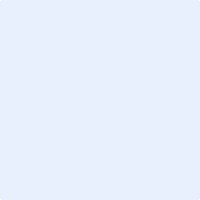 